Интеллектуальный турнир в Куликовской школе	В 2014-2015 учебном году в Куликовской школе впервые проходит интеллектуальный турнир по игре «Что? Где? Когда?» В октябре были сформированы шесть команд, которые подали заявки для участия в турнире. 24 октября 2014 года проведена жеребьевка, по результатам которой команды узнали сроки выступления своей команды в турнире.Согласно правилам турнира, вначале проводятся отборочные игры и по их результатам лучшая команда (команда, победившая с наиболее крупным счетом) выходит в финал.Игры проводятся по правилам известной телевизионной игры «Что? Где? Когда?», которой в этом году исполняется 40 лет. На сегодняшний день уже состоялось четыре отборочные игры. Первая игра состоялась 21 ноября 2014 г. В ней принимала участие команда Скворцовой Виктории (учащейся 11 класса), которая уступила зрителям в упорной борьбе со счетом 5:6. Лучшим игроком признана учащаяся 11 класса, капитан команды Скворцова Виктория. Автором лучшего вопроса признан учитель математики Балалаев Н.В.  Во второй игре, которая прошла 11 декабря 2014 года, играла команда Мочалова Никиты (учащегося 9 класса). Эта команда также не смогла одолеть команду зрителей, уступив со счетом 4:6. Лучшим знатоком признан учащийся 6 класса Пудовкин Дмитрий. Автор лучшего вопроса – учитель географии Григорьев В.С. Третья отборочная игра состоялась 16 января 2015 года. Команда Бойченко Дианы, учащейся 11 класса показала,  самую яркую и интересную игру, в которой знатоки одержали убедительную победу со счетом 6:2. Лучшим знатоком стала учащаяся 9 класса Каблова Полина, автором лучшего вопроса – учащийся 6 класса Овчинников Никита.Четвертая отборочная игра прошла 29 января 2015 года. В ней принимала участие команда Алексеева Андрея (учащегося 9 класса). Команда уступила зрителям со счетом 2:6. Лучший игрок – учащаяся 8 класса Калачева Анастасия, автор лучшего вопроса – учитель биологии Максимова М.Н.    В феврале и марте пройдут последние отборочные игры, по результатам которых станет известна команда, которая и сыграет в финальной игре в апреле. В ней будет определен лучший знаток всего интеллектуального турнира.Информацию подготовил: Григорьев В.С., организатор турнира и ведущий игр.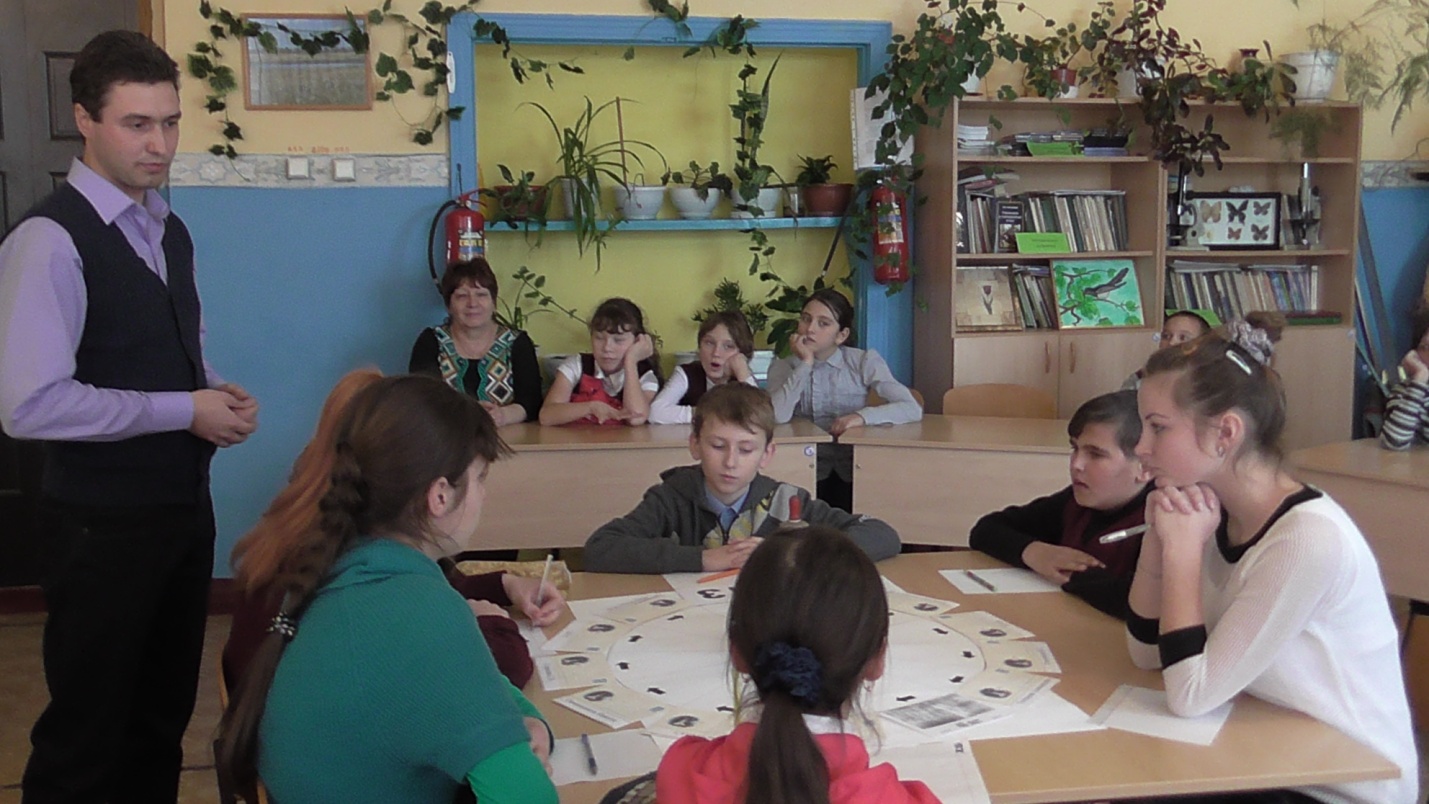 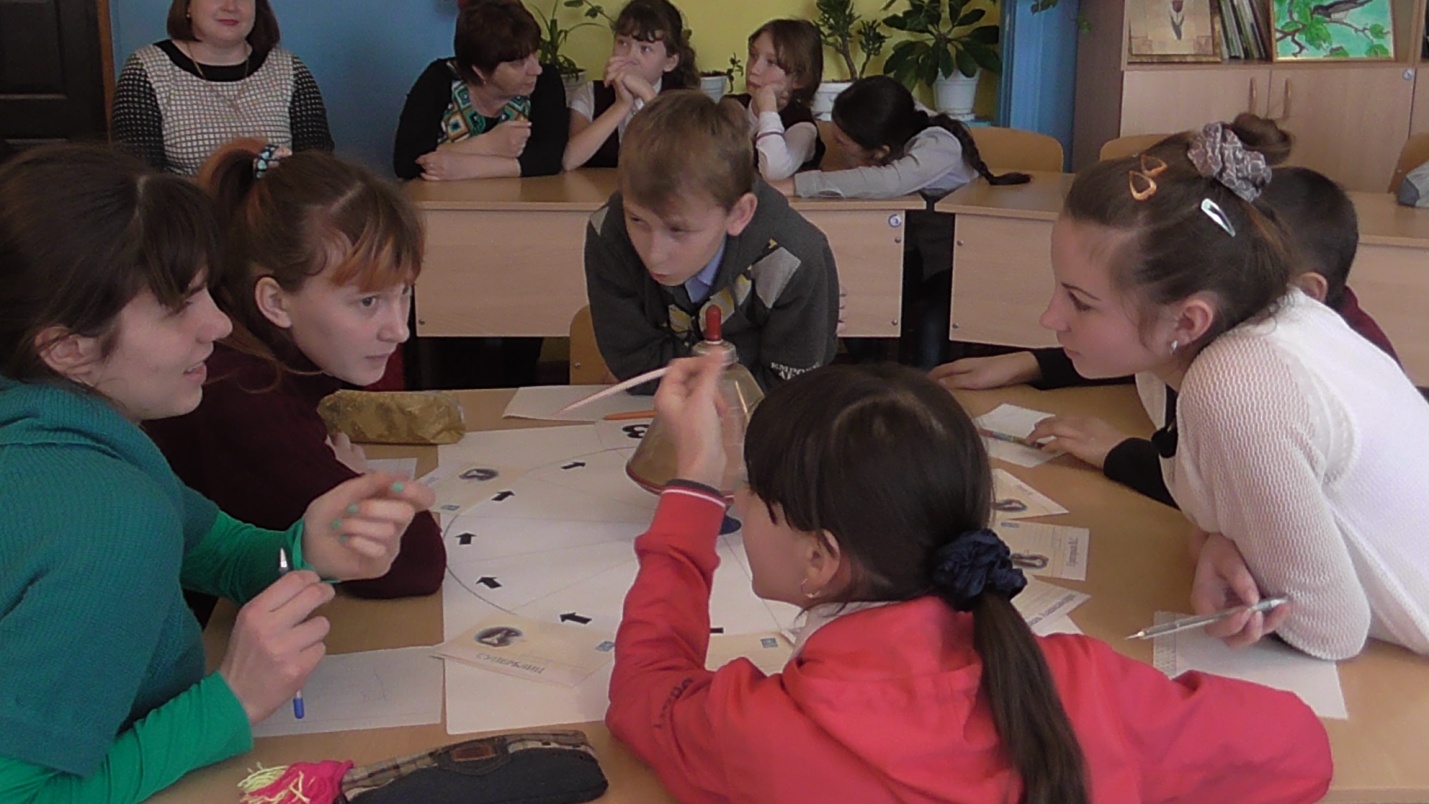 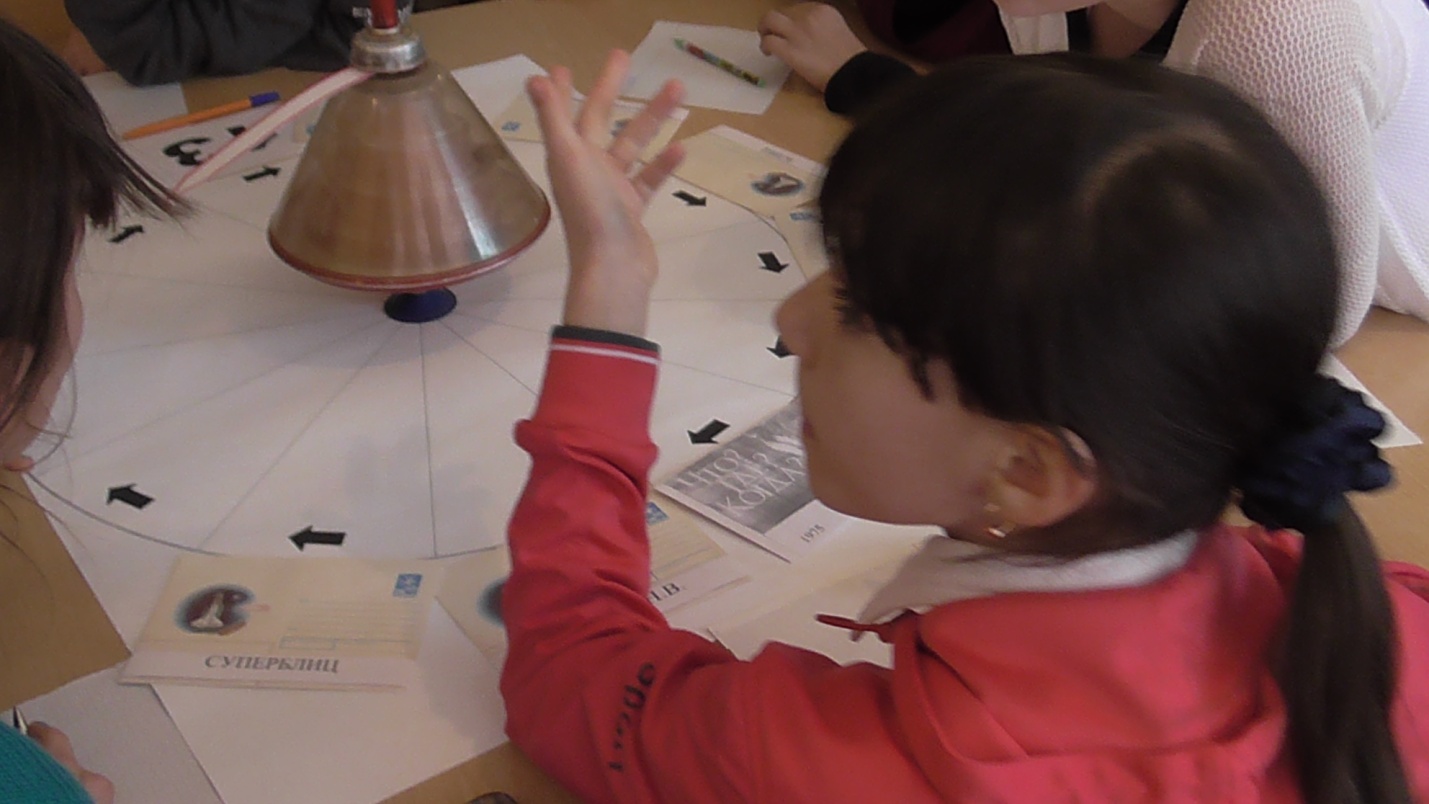 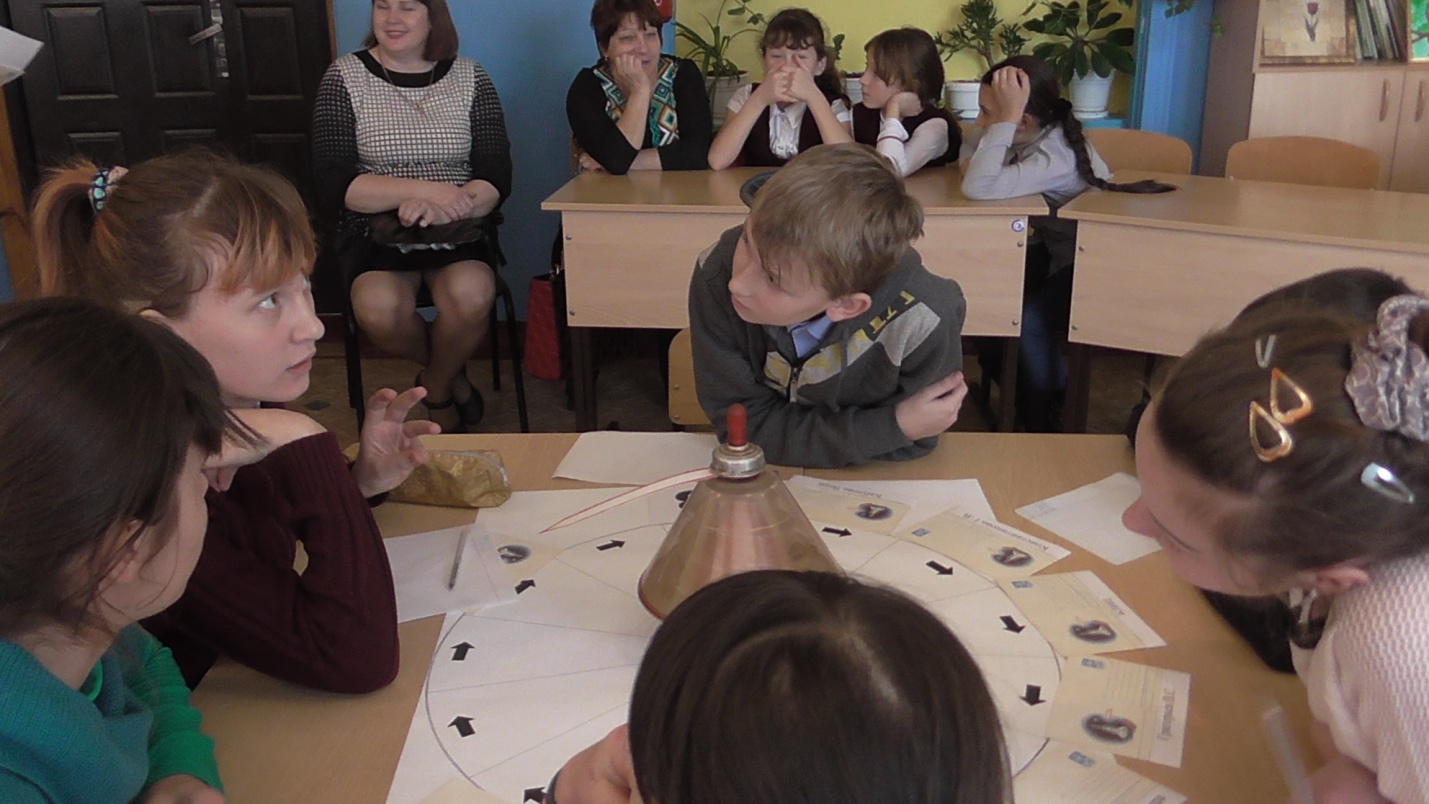 